DWV-Flying-Hearts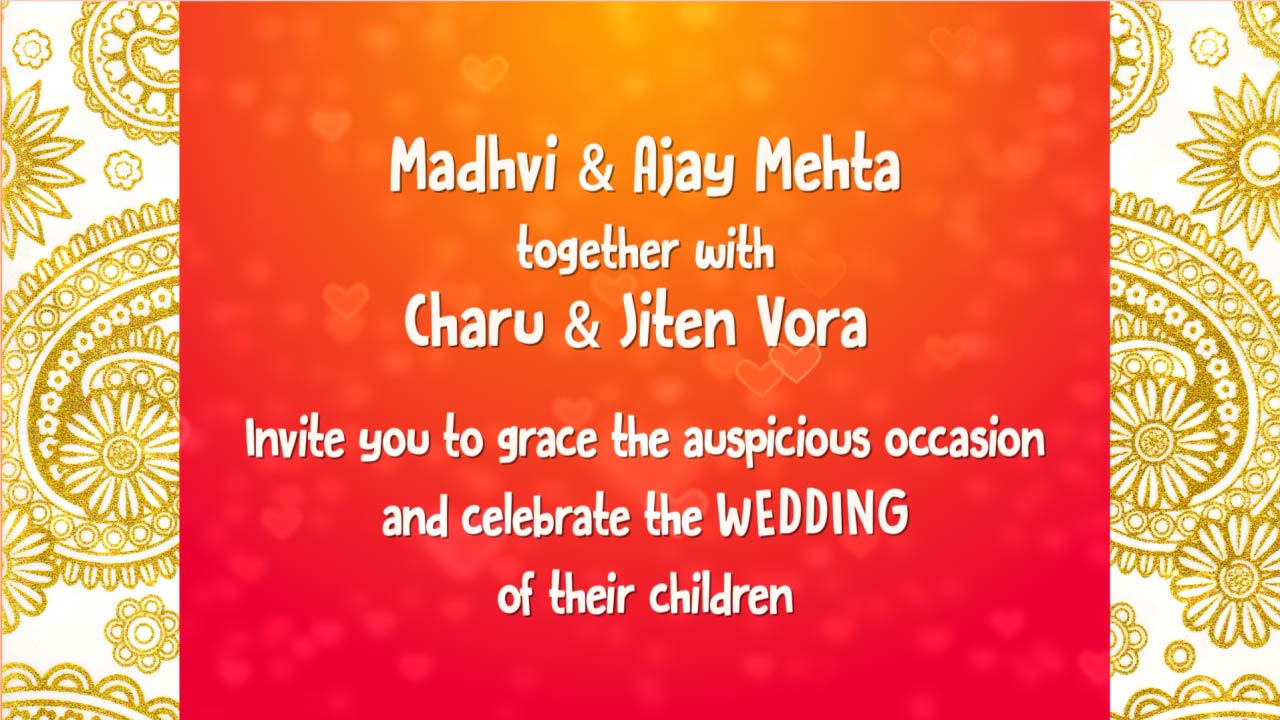 DWV-Flying-Hearts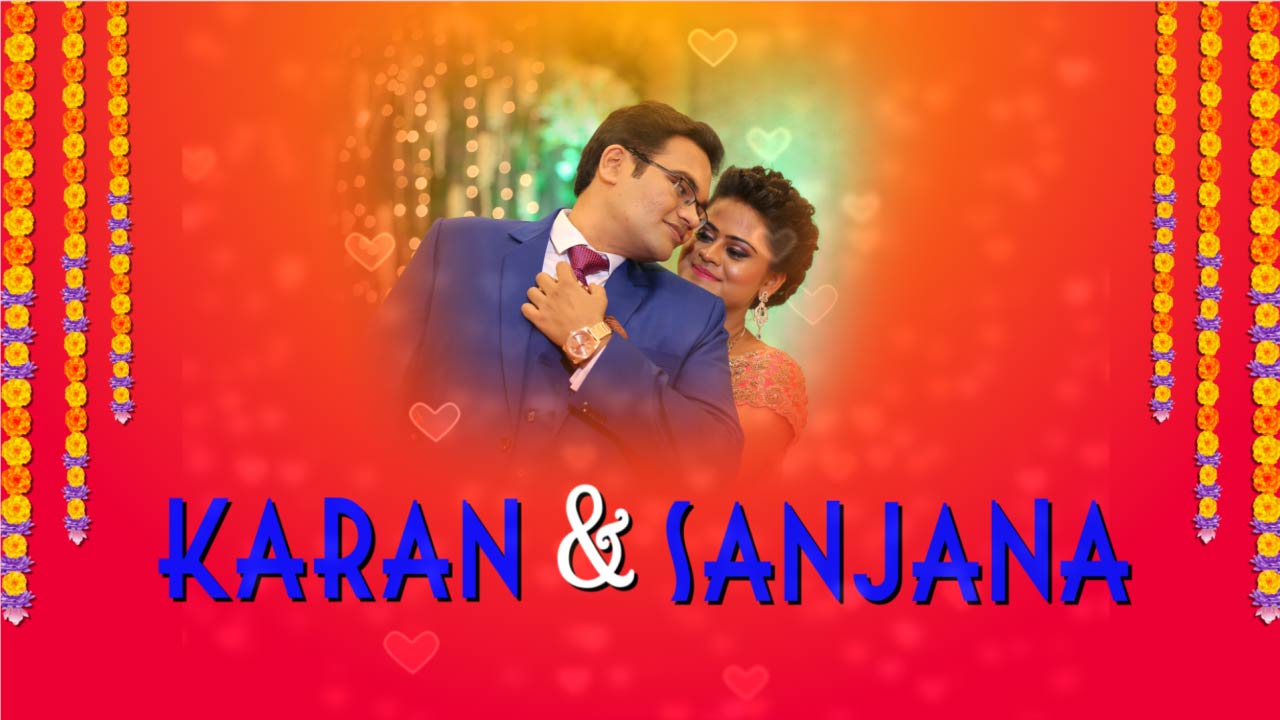 DWV-Flying-Hearts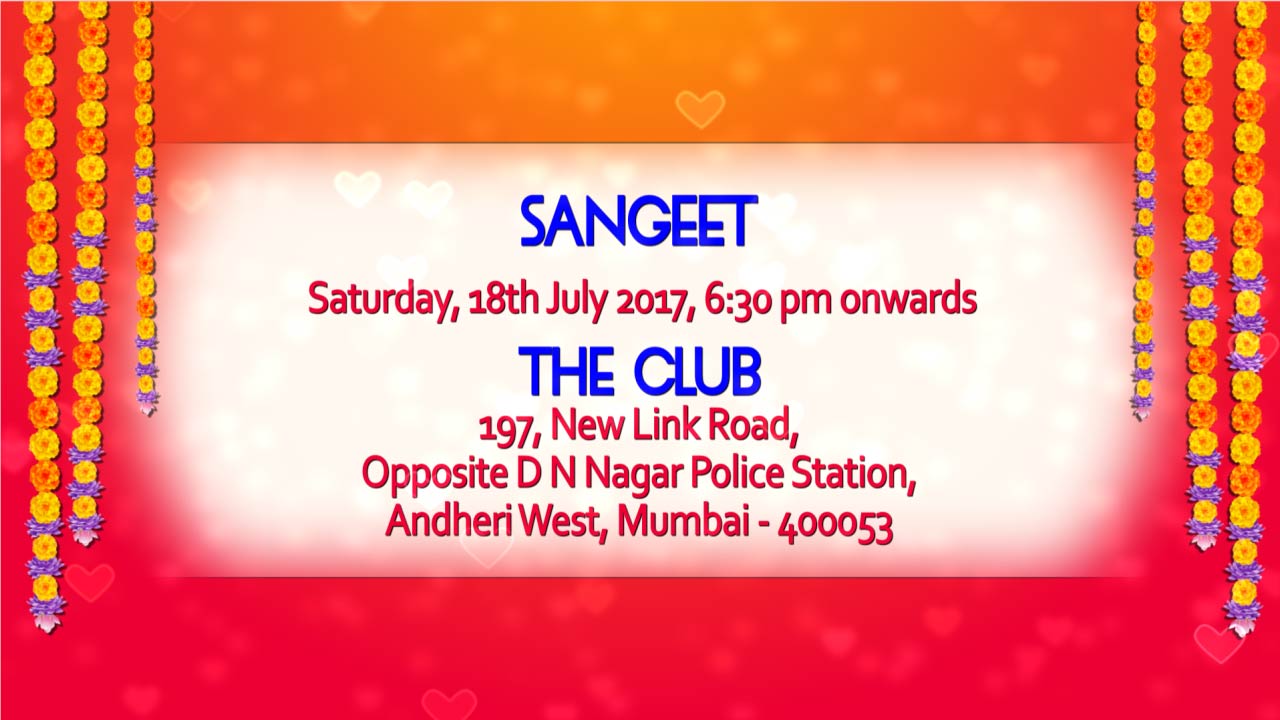 DWV-Flying-Hearts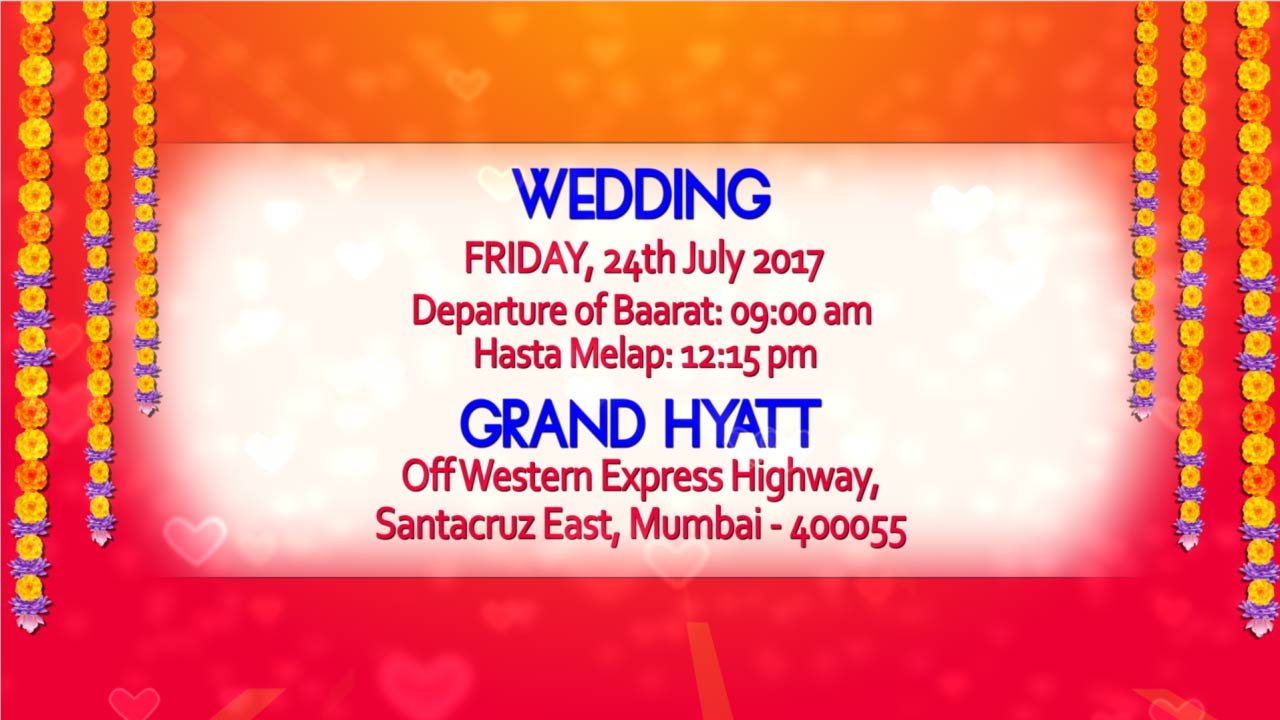 DWV-Flying-Hearts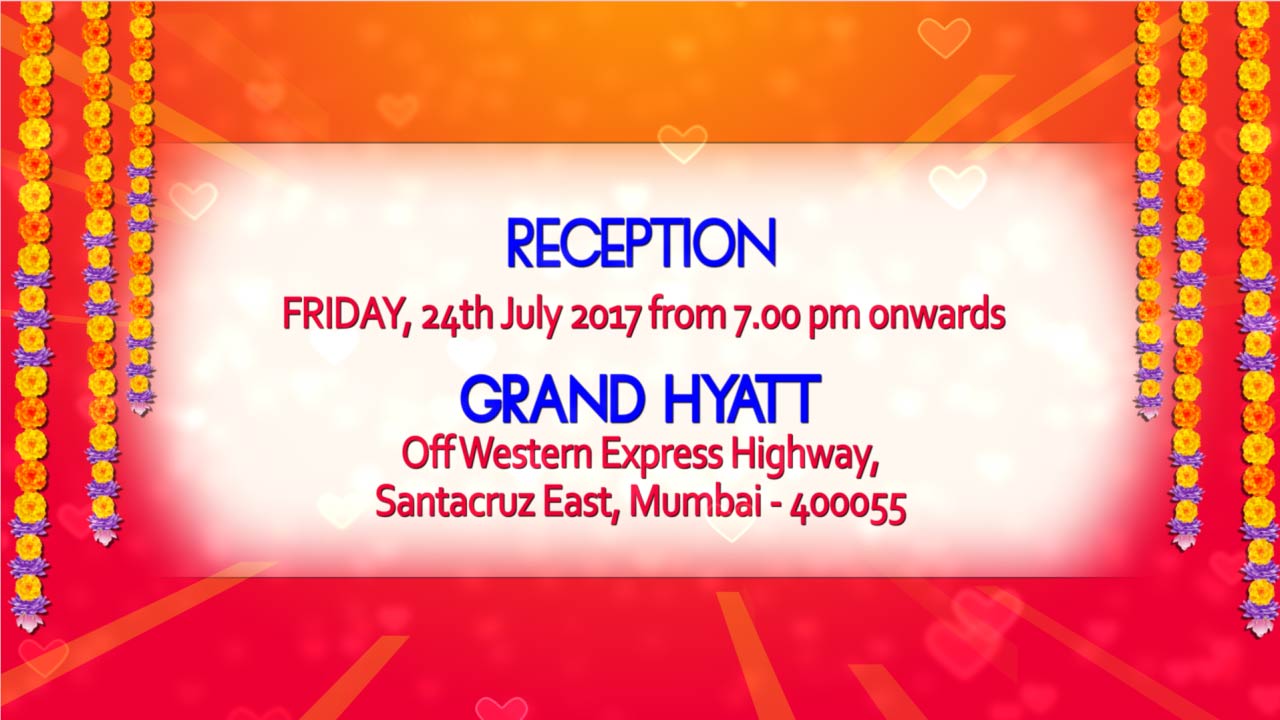 DWV-Flying-Hearts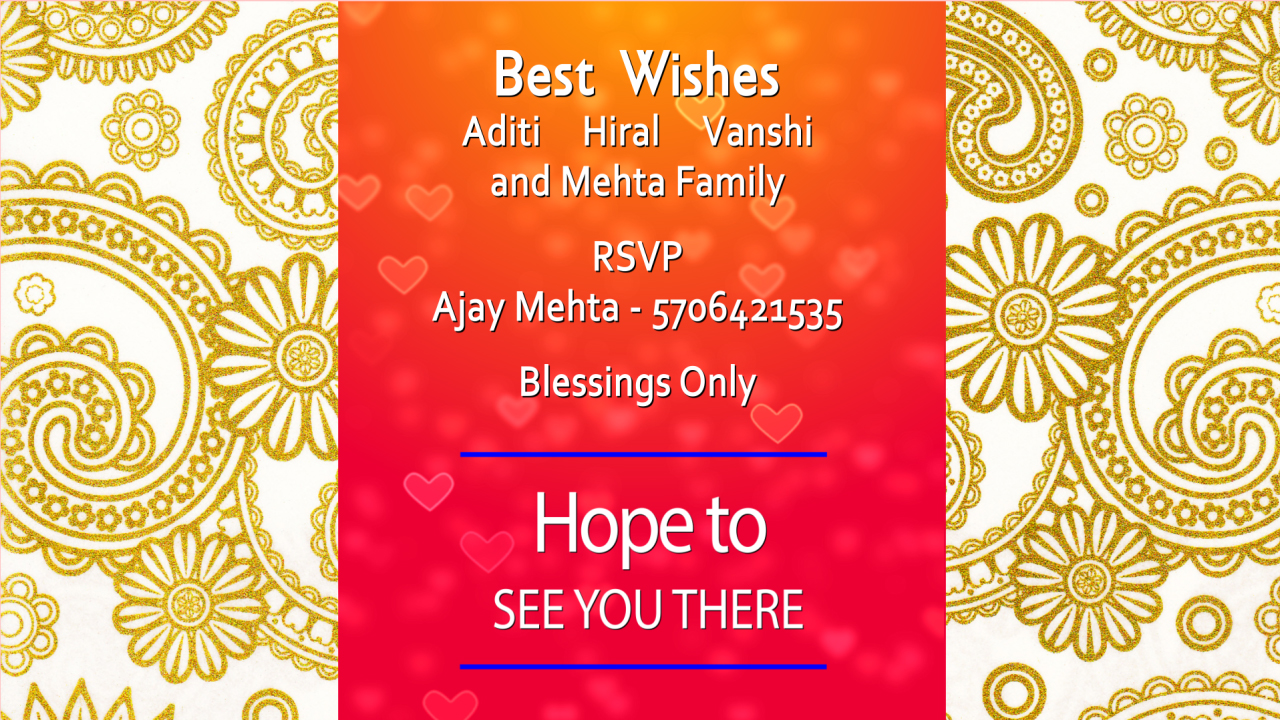 